Take the objectives for the LO stickers from this section Progression of Learning History  Badgers Class Medium Term Planning for Geography Spring Term 2024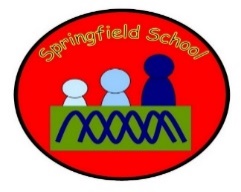   Badgers Class Medium Term Planning for Geography Spring Term 2024TopicSeas and Oceans  Investigate the oceans of the world.Sort land/sea animals and habitat features,Geography will be incorporated into other lessons including English through texts, art and Design Technology each week. There will be specific planned opportunities to support the children’s progress and may be altered to suit the needs of the children during the term. Continuous provision will also enhance the opportunities to explore Seas and Oceans through play and sensory activities.Key vocabulary – Sea, ocean, water, salt water, land, beachWeek 1 CC ScienceExplore marine environment through sensory explorationWeek 2  Name and match sea creaturesWeek 3 Explore sands and rocks and relate to different types of beaches.Week 4Model rivers into seas by pouring salt water through channels into the ‘sea’Week 5Explore sea pollution by adding litter to model riversSubstantive Knowledge  (Content)Disciplinary Knowledge  (Skills) Children learn to match and name the plants and animals of the seas and oceans Children learn that beaches can be sandy or rockyChildren learn about the movement of water and the flowing of rivers into the sea.Learn that the sea can be polluted.Show attention to rivers and sea explorationExplore and engage in creating sea environmentsMatch sea creatures and plants.